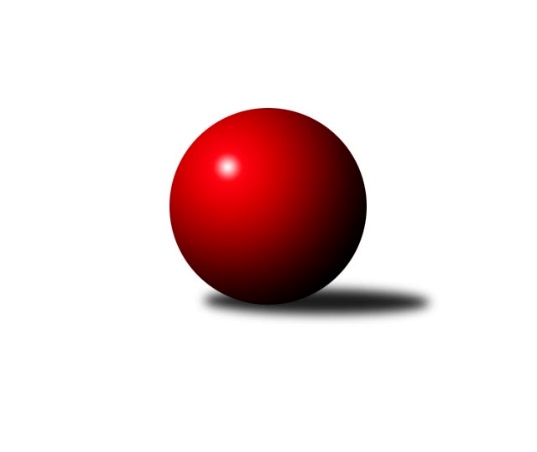 Č.12Ročník 2011/2012	14.1.2012Nejlepšího výkonu v tomto kole: 3311 dosáhlo družstvo: TJ Spartak Přerov ˝B˝3. KLM C 2011/2012Výsledky 12. kolaSouhrnný přehled výsledků:TJ Spartak Přerov ˝B˝	- SKK Jeseník ˝A˝	7:1	3311:3186	16.0:8.0	14.1.TJ  Krnov ˝A˝	- TJ Tatran Litovel ˝A˝	4:4	3121:3118	12.0:12.0	14.1.SKK Ostrava ˝A˝	- SK Camo Slavičín ˝A˝	5:3	3032:3016	12.5:11.5	14.1.TJ Sokol Machová ˝A˝	- TJ Prostějov ˝A˝	3:5	3090:3104	11.0:13.0	14.1.TJ Sokol Michálkovice ˝B˝	- HKK Olomouc ˝B˝	5:3	3078:2945	15.5:8.5	14.1.KK Zábřeh ˝B˝	- TJ Horní Benešov ˝A˝	5:3	3282:3240	15.0:9.0	14.1.Tabulka družstev:	1.	TJ Prostějov ˝A˝	12	9	0	3	60.5 : 35.5 	164.0 : 124.0 	 3132	18	2.	SK Camo Slavičín ˝A˝	12	9	0	3	60.0 : 36.0 	152.5 : 135.5 	 3126	18	3.	TJ Horní Benešov ˝A˝	12	8	1	3	61.5 : 34.5 	157.0 : 131.0 	 3213	17	4.	KK Zábřeh ˝B˝	12	8	0	4	57.0 : 39.0 	168.0 : 120.0 	 3161	16	5.	TJ Spartak Přerov ˝B˝	12	7	0	5	58.5 : 37.5 	158.0 : 130.0 	 3169	14	6.	TJ Sokol Michálkovice ˝B˝	12	6	0	6	52.0 : 44.0 	151.0 : 137.0 	 3129	12	7.	SKK Ostrava ˝A˝	12	6	0	6	46.5 : 49.5 	150.0 : 138.0 	 3135	12	8.	SKK Jeseník ˝A˝	12	4	2	6	40.0 : 56.0 	128.5 : 159.5 	 3072	10	9.	TJ  Krnov ˝A˝	12	3	2	7	36.0 : 60.0 	120.5 : 167.5 	 3081	8	10.	HKK Olomouc ˝B˝	12	4	0	8	35.0 : 61.0 	128.5 : 159.5 	 3061	8	11.	TJ Tatran Litovel ˝A˝	12	2	2	8	34.0 : 62.0 	133.0 : 155.0 	 3080	6	12.	TJ Sokol Machová ˝A˝	12	2	1	9	35.0 : 61.0 	117.0 : 171.0 	 3068	5Podrobné výsledky kola:	 TJ Spartak Přerov ˝B˝	3311	7:1	3186	SKK Jeseník ˝A˝	Petr Vácha	133 	 131 	 130 	140	534 	 3:1 	 501 	 134	121 	 117	129	Petr Šulák	Jiří Divila ml.	139 	 127 	 157 	135	558 	 3.5:0.5 	 517 	 139	121 	 129	128	Michal Smejkal	Stanislav Beňa st.	129 	 128 	 146 	132	535 	 2:2 	 526 	 122	146 	 124	134	Miroslav Setinský	Milan Kanda	148 	 133 	 145 	151	577 	 3:1 	 536 	 120	126 	 135	155	Jiří Fárek	Jiří Divila st.	131 	 159 	 155 	124	569 	 2:2 	 572 	 134	150 	 152	136	Václav Smejkal	Vladimír Mánek	136 	 127 	 138 	137	538 	 2.5:1.5 	 534 	 131	127 	 152	124	Jiří Vrba rozhodčí: Nejlepší výkon utkání: 577 - Milan Kanda	 TJ  Krnov ˝A˝	3121	4:4	3118	TJ Tatran Litovel ˝A˝	Bedřich Pluhař	130 	 149 	 132 	128	539 	 4:0 	 490 	 114	134 	 131	111	František Baleka	Martin Koraba	127 	 117 	 132 	124	500 	 1:3 	 547 	 126	141 	 145	135	Jakub Mokoš	Jiří Jedlička	102 	 119 	 148 	129	498 	 1.5:2.5 	 535 	 145	130 	 131	129	Kamil Axman	Petr Vaněk	156 	 129 	 141 	137	563 	 3:1 	 513 	 112	151 	 123	127	Jiří Čamek	Martin Weiss	123 	 128 	 125 	136	512 	 1:3 	 530 	 137	130 	 124	139	Miroslav Talášek	Vlastimil Kotrla	138 	 111 	 130 	130	509 	 1.5:2.5 	 503 	 127	115 	 131	130	David Čulíkrozhodčí: Nejlepší výkon utkání: 563 - Petr Vaněk	 SKK Ostrava ˝A˝	3032	5:3	3016	SK Camo Slavičín ˝A˝	Pavel Gerlich	128 	 123 	 142 	122	515 	 1.5:2.5 	 517 	 128	128 	 132	129	Rostislav Gorecký	Vladimír Korta	113 	 130 	 118 	120	481 	 2.5:1.5 	 478 	 138	111 	 109	120	Jiří Zimek	Miroslav Pytel	120 	 132 	 122 	111	485 	 2:2 	 481 	 129	113 	 121	118	Petr Bařinka	Jiří Trnka	131 	 129 	 147 	134	541 	 3:1 	 531 	 118	149 	 138	126	Libor Pekárek ml.	Libor Tkáč	105 	 130 	 114 	132	481 	 2:2 	 492 	 122	125 	 107	138	Pavel Sláma	Petr Holas	121 	 135 	 133 	140	529 	 1.5:2.5 	 517 	 123	145 	 133	116	Karel Ivanišrozhodčí: Nejlepší výkon utkání: 541 - Jiří Trnka	 TJ Sokol Machová ˝A˝	3090	3:5	3104	TJ Prostějov ˝A˝	Jiří Tesař	135 	 130 	 140 	122	527 	 3:1 	 503 	 126	117 	 128	132	Miroslav Znojil	Jaroslav Michalík	117 	 124 	 129 	116	486 	 1:3 	 476 	 118	131 	 103	124	Bronislav Diviš	Bohuslav Husek *1	137 	 112 	 124 	120	493 	 2:2 	 488 	 113	114 	 118	143	Petr Černohous *2	Milan Dovrtěl	136 	 138 	 145 	137	556 	 2:2 	 553 	 138	134 	 135	146	Jan Pernica	Radek Stoklásek	128 	 123 	 137 	113	501 	 2:2 	 512 	 121	131 	 132	128	Roman Rolenc	Miroslav Míšek	146 	 135 	 128 	118	527 	 1:3 	 572 	 143	144 	 137	148	Petr Pospíšilíkrozhodčí: střídání: *1 od 48. hodu Jiří Michalík, *2 od 53. hodu Josef JurdaNejlepší výkon utkání: 572 - Petr Pospíšilík	 TJ Sokol Michálkovice ˝B˝	3078	5:3	2945	HKK Olomouc ˝B˝	Tomáš Rechtoris	123 	 126 	 134 	117	500 	 2:2 	 505 	 116	139 	 117	133	Dušan Říha	Petr Řepecký	124 	 141 	 131 	149	545 	 4:0 	 493 	 123	112 	 128	130	Josef Čapka	Josef Linhart	124 	 121 	 126 	123	494 	 1.5:2.5 	 503 	 116	137 	 126	124	Aleš Čapka	Josef Jurášek	120 	 139 	 134 	140	533 	 4:0 	 460 	 118	113 	 118	111	Jan Tögel *1	Václav Hrejzek	128 	 149 	 138 	116	531 	 4:0 	 482 	 122	127 	 118	115	Radek Malíšek	Michal Zych	125 	 117 	 118 	115	475 	 0:4 	 502 	 132	121 	 128	121	Jiří Kropáčrozhodčí: střídání: *1 od 61. hodu Milan SekaninaNejlepší výkon utkání: 545 - Petr Řepecký	 KK Zábřeh ˝B˝	3282	5:3	3240	TJ Horní Benešov ˝A˝	Michal Albrecht	127 	 130 	 150 	129	536 	 2:2 	 557 	 141	157 	 136	123	Miroslav Petřek ml.	Josef Karafiát	133 	 138 	 119 	141	531 	 2:2 	 564 	 149	125 	 151	139	Kamil Kubeša	Marek Ollinger	138 	 146 	 128 	136	548 	 2:2 	 551 	 155	130 	 131	135	Bohuslav Čuba	Jiří Michálek	152 	 140 	 142 	111	545 	 3:1 	 505 	 121	128 	 131	125	Vlastimil Skopalík	Václav Ondruch	153 	 136 	 136 	126	551 	 3:1 	 560 	 150	135 	 152	123	Michal Klich	Martin Marek	160 	 148 	 127 	136	571 	 3:1 	 503 	 113	123 	 142	125	Petr Dankovičrozhodčí: Nejlepší výkon utkání: 571 - Martin MarekPořadí jednotlivců:	jméno hráče	družstvo	celkem	plné	dorážka	chyby	poměr kuž.	Maximum	1.	Petr Pospíšilík 	TJ Prostějov ˝A˝	551.81	365.7	186.1	1.8	7/7	(582)	2.	Miroslav Petřek  ml.	TJ Horní Benešov ˝A˝	550.75	360.5	190.2	2.5	6/6	(560)	3.	Bohuslav Čuba 	TJ Horní Benešov ˝A˝	548.05	361.0	187.1	2.1	6/6	(574)	4.	Milan Kanda 	TJ Spartak Přerov ˝B˝	543.10	360.4	182.7	3.6	6/7	(597)	5.	Michal Klich 	TJ Horní Benešov ˝A˝	542.40	367.6	174.8	6.0	5/6	(565)	6.	Vladimír Mánek 	TJ Spartak Přerov ˝B˝	540.62	366.7	173.9	3.4	7/7	(600)	7.	Petr Holas 	SKK Ostrava ˝A˝	540.14	364.2	176.0	5.5	7/7	(586)	8.	Václav Smejkal 	SKK Jeseník ˝A˝	539.31	362.4	177.0	4.0	7/7	(578)	9.	Jiří Trnka 	SKK Ostrava ˝A˝	539.24	350.8	188.5	3.9	7/7	(580)	10.	Pavel Sláma 	SK Camo Slavičín ˝A˝	536.79	358.4	178.4	3.8	7/7	(580)	11.	David Pospíšil 	HKK Olomouc ˝B˝	536.00	358.2	177.8	4.6	5/7	(569)	12.	Petr Řepecký 	TJ Sokol Michálkovice ˝B˝	534.58	363.3	171.3	3.5	6/6	(570)	13.	Stanislav Beňa  st.	TJ Spartak Přerov ˝B˝	534.57	365.4	169.1	5.4	7/7	(561)	14.	Josef Linhart 	TJ Sokol Michálkovice ˝B˝	534.40	361.4	173.0	3.3	5/6	(555)	15.	Bronislav Diviš 	TJ Prostějov ˝A˝	533.97	348.6	185.4	2.4	6/7	(636)	16.	Kamil Kubeša 	TJ Horní Benešov ˝A˝	533.48	366.7	166.8	4.5	6/6	(564)	17.	Marek Ollinger 	KK Zábřeh ˝B˝	531.86	358.8	173.0	4.7	6/6	(573)	18.	Miroslav Míšek 	TJ Sokol Machová ˝A˝	531.45	351.0	180.4	2.3	7/7	(571)	19.	Pavel Gerlich 	SKK Ostrava ˝A˝	530.77	356.9	173.8	4.5	6/7	(568)	20.	Josef Karafiát 	KK Zábřeh ˝B˝	530.67	360.2	170.5	7.3	6/6	(569)	21.	Rostislav Gorecký 	SK Camo Slavičín ˝A˝	528.88	357.5	171.4	3.3	7/7	(551)	22.	Jiří Čamek 	TJ Tatran Litovel ˝A˝	528.67	359.5	169.1	4.0	5/6	(557)	23.	Michal Zych 	TJ Sokol Michálkovice ˝B˝	527.33	358.0	169.4	4.4	4/6	(544)	24.	Karel Ivaniš 	SK Camo Slavičín ˝A˝	527.29	349.2	178.1	3.9	7/7	(575)	25.	Václav Hrejzek 	TJ Sokol Michálkovice ˝B˝	526.68	354.4	172.3	6.5	6/6	(555)	26.	Jiří Michálek 	KK Zábřeh ˝B˝	526.55	354.2	172.4	3.8	6/6	(593)	27.	Michal Albrecht 	KK Zábřeh ˝B˝	526.36	354.6	171.7	5.3	6/6	(565)	28.	Kamil Axman 	TJ Tatran Litovel ˝A˝	525.94	354.4	171.5	4.7	5/6	(549)	29.	Petr Vácha 	TJ Spartak Přerov ˝B˝	525.00	362.0	163.0	5.6	6/7	(580)	30.	Martin Koraba 	TJ  Krnov ˝A˝	524.60	349.1	175.5	6.4	7/7	(561)	31.	Vlastimil Skopalík 	TJ Horní Benešov ˝A˝	524.48	360.4	164.1	6.4	6/6	(584)	32.	Milan Šula 	KK Zábřeh ˝B˝	524.20	357.4	166.8	4.4	5/6	(539)	33.	Aleš Čapka 	HKK Olomouc ˝B˝	523.60	355.9	167.8	5.9	5/7	(575)	34.	Vojtěch Venclík 	TJ Spartak Přerov ˝B˝	523.00	355.8	167.2	3.9	7/7	(574)	35.	Martin Marek 	KK Zábřeh ˝B˝	522.44	355.8	166.7	5.0	6/6	(571)	36.	Radek Stoklásek 	TJ Sokol Machová ˝A˝	522.43	357.0	165.4	7.3	5/7	(563)	37.	Libor Pekárek ml. 	SK Camo Slavičín ˝A˝	521.66	357.6	164.1	5.4	7/7	(565)	38.	Jiří Fárek 	SKK Jeseník ˝A˝	520.12	349.9	170.2	6.2	7/7	(575)	39.	Roman Rolenc 	TJ Prostějov ˝A˝	519.80	342.1	177.7	2.9	6/7	(546)	40.	Vladimír Korta 	SKK Ostrava ˝A˝	519.67	351.3	168.4	5.3	5/7	(573)	41.	Miroslav Talášek 	TJ Tatran Litovel ˝A˝	518.66	351.6	167.1	4.4	5/6	(562)	42.	Vlastimil Kotrla 	TJ  Krnov ˝A˝	518.34	358.3	160.0	6.3	7/7	(569)	43.	Milan Dovrtěl 	TJ Sokol Machová ˝A˝	517.14	352.9	164.2	6.5	7/7	(559)	44.	Jan Pernica 	TJ Prostějov ˝A˝	517.07	351.5	165.6	6.1	5/7	(553)	45.	Tomáš Rechtoris 	TJ Sokol Michálkovice ˝B˝	516.87	353.2	163.7	8.1	6/6	(549)	46.	Radek Malíšek 	HKK Olomouc ˝B˝	516.65	357.3	159.4	6.8	5/7	(534)	47.	Vlastimil Grebeníček 	TJ Sokol Machová ˝A˝	516.64	357.1	159.5	5.7	7/7	(554)	48.	Michal Smejkal 	SKK Jeseník ˝A˝	516.40	348.2	168.2	4.8	7/7	(566)	49.	Josef Jurášek 	TJ Sokol Michálkovice ˝B˝	515.60	359.0	156.6	6.9	6/6	(542)	50.	Libor Tkáč 	SKK Ostrava ˝A˝	515.58	353.8	161.8	6.0	6/7	(565)	51.	Jiří Divila st. 	TJ Spartak Přerov ˝B˝	514.30	356.8	157.6	7.8	5/7	(569)	52.	Jiří Kropáč 	HKK Olomouc ˝B˝	514.16	346.1	168.1	2.5	5/7	(553)	53.	Miroslav Znojil 	TJ Prostějov ˝A˝	511.03	349.8	161.2	3.6	7/7	(527)	54.	David Čulík 	TJ Tatran Litovel ˝A˝	510.42	347.8	162.6	6.0	6/6	(567)	55.	Jaroslav Michalík 	TJ Sokol Machová ˝A˝	510.36	352.7	157.7	7.0	7/7	(530)	56.	Dušan Říha 	HKK Olomouc ˝B˝	510.00	344.5	165.5	6.0	7/7	(556)	57.	Petr Dankovič 	TJ Horní Benešov ˝A˝	509.98	349.2	160.8	5.0	6/6	(550)	58.	Jiří Jedlička 	TJ  Krnov ˝A˝	509.81	347.7	162.1	7.9	7/7	(576)	59.	Josef Jurda 	TJ Prostějov ˝A˝	506.80	350.9	155.9	6.3	5/7	(540)	60.	Miroslav Pytel 	SKK Ostrava ˝A˝	504.86	342.0	162.9	6.9	7/7	(545)	61.	Josef Čapka 	HKK Olomouc ˝B˝	504.27	354.4	149.9	9.7	5/7	(534)	62.	Petr Šulák 	SKK Jeseník ˝A˝	501.64	339.7	161.9	6.3	7/7	(547)	63.	Jiří Zimek 	SK Camo Slavičín ˝A˝	501.32	341.8	159.6	6.8	5/7	(566)	64.	Jiří Kráčmar 	TJ Tatran Litovel ˝A˝	499.85	348.9	151.0	6.2	4/6	(534)	65.	Petr Vaněk 	TJ  Krnov ˝A˝	499.21	347.9	151.3	5.5	7/7	(563)	66.	František Baleka 	TJ Tatran Litovel ˝A˝	495.79	343.7	152.1	7.8	4/6	(544)	67.	Bohuslav Husek 	TJ Sokol Machová ˝A˝	492.63	342.8	149.8	10.0	7/7	(534)	68.	Petr Jurášek 	TJ Sokol Michálkovice ˝B˝	490.20	335.0	155.2	10.5	5/6	(518)		Jaromír Hendrych ml. 	TJ Horní Benešov ˝A˝	569.00	387.0	182.0	4.0	1/6	(569)		Rostislav  Cundrla 	SKK Jeseník ˝A˝	564.00	384.0	180.0	6.0	1/7	(564)		Václav Ondruch 	KK Zábřeh ˝B˝	553.50	361.5	192.0	2.2	1/6	(568)		Pavel Pekárek 	SK Camo Slavičín ˝A˝	546.00	356.0	190.0	1.0	1/7	(546)		Jakub Mokoš 	TJ Tatran Litovel ˝A˝	544.50	360.5	184.0	6.0	1/6	(547)		Jiří Divila ml. 	TJ Spartak Přerov ˝B˝	540.00	360.4	179.6	2.4	3/7	(579)		Bedřich Pluhař 	TJ  Krnov ˝A˝	535.00	357.6	177.4	4.4	4/7	(557)		Martin Weiss 	TJ  Krnov ˝A˝	533.83	364.8	169.0	8.2	3/7	(546)		Vladislav Pečinka 	TJ Horní Benešov ˝A˝	528.00	374.0	154.0	10.0	1/6	(528)		Jiří Tesař 	TJ Sokol Machová ˝A˝	527.00	351.0	176.0	9.0	1/7	(527)		Petr Axman 	TJ Tatran Litovel ˝A˝	527.00	358.7	168.3	3.5	3/6	(550)		Pavel Čech 	TJ Sokol Michálkovice ˝B˝	526.00	359.0	167.0	9.0	1/6	(526)		Martin Jindra 	TJ Tatran Litovel ˝A˝	522.75	346.6	176.1	5.3	2/6	(548)		Jiří Vrba  	SKK Jeseník ˝A˝	516.88	357.1	159.8	6.8	4/7	(534)		Bronislav Fojtík 	SK Camo Slavičín ˝A˝	516.21	353.7	162.5	4.0	4/7	(596)		Petr Černohous 	TJ Prostějov ˝A˝	514.08	349.4	164.7	4.8	4/7	(543)		Jan Tögel 	HKK Olomouc ˝B˝	512.47	358.0	154.5	7.7	3/7	(546)		Jiří Forcek 	TJ  Krnov ˝A˝	509.33	351.5	157.8	7.3	3/7	(557)		Zdeněk Gajda 	SK Camo Slavičín ˝A˝	509.08	353.0	156.1	4.4	4/7	(543)		Milan Sekanina 	HKK Olomouc ˝B˝	509.06	350.1	158.9	4.9	4/7	(526)		Petr Bařinka 	SK Camo Slavičín ˝A˝	507.50	357.0	150.5	5.5	2/7	(534)		Václav Švub 	KK Zábřeh ˝B˝	506.00	320.0	186.0	5.0	1/6	(506)		Miloslav  Compel 	KK Zábřeh ˝B˝	503.00	370.0	133.0	8.0	1/6	(503)		Jakub Smejkal 	SKK Jeseník ˝A˝	501.00	346.0	155.0	4.5	2/7	(510)		Radek Foltýn 	SKK Ostrava ˝A˝	494.69	351.4	143.3	12.0	4/7	(520)		Jaroslav Lakomý 	TJ  Krnov ˝A˝	493.67	344.0	149.7	7.0	3/7	(527)		Miroslav Setinský 	SKK Jeseník ˝A˝	493.50	342.2	151.3	10.0	4/7	(526)		Stanislav Brosinger 	TJ Tatran Litovel ˝A˝	492.50	352.5	140.0	10.0	2/6	(500)		Jaromír Čech 	TJ  Krnov ˝A˝	486.00	330.0	156.0	6.0	1/7	(486)		Radek Husek 	TJ Sokol Machová ˝A˝	482.50	328.0	154.5	7.0	2/7	(497)		Jiří Chylík 	TJ  Krnov ˝A˝	481.50	335.5	146.0	12.0	2/7	(493)		Petr  Šulák ml. 	SKK Jeseník ˝A˝	481.00	336.0	145.0	8.0	1/7	(481)		František Vícha 	TJ  Krnov ˝A˝	478.67	334.3	144.3	10.3	3/7	(482)		Jaroslav Pěcha 	TJ Spartak Přerov ˝B˝	474.00	315.0	159.0	6.0	1/7	(474)		Karel Kučera 	SKK Jeseník ˝A˝	467.00	343.0	124.0	12.0	1/7	(467)		Jaroslav Navrátil 	SKK Jeseník ˝A˝	461.33	328.7	132.7	12.0	3/7	(484)		Jaromír Měřil 	TJ Sokol Machová ˝A˝	420.00	307.0	113.0	18.0	1/7	(420)Sportovně technické informace:Starty náhradníků:registrační číslo	jméno a příjmení 	datum startu 	družstvo	číslo startu
Hráči dopsaní na soupisku:registrační číslo	jméno a příjmení 	datum startu 	družstvo	Program dalšího kola:13. kolo21.1.2012	so	10:00	SKK Ostrava ˝A˝ - TJ Spartak Přerov ˝B˝	21.1.2012	so	10:00	SK Camo Slavičín ˝A˝ - TJ  Krnov ˝A˝	21.1.2012	so	10:00	TJ Tatran Litovel ˝A˝ - TJ Sokol Michálkovice ˝B˝	21.1.2012	so	10:00	HKK Olomouc ˝B˝ - TJ Sokol Machová ˝A˝	21.1.2012	so	10:00	TJ Horní Benešov ˝A˝ - SKK Jeseník ˝A˝	21.1.2012	so	12:00	TJ Prostějov ˝A˝ - KK Zábřeh ˝B˝	Nejlepší šestka kola - absolutněNejlepší šestka kola - absolutněNejlepší šestka kola - absolutněNejlepší šestka kola - absolutněNejlepší šestka kola - dle průměru kuželenNejlepší šestka kola - dle průměru kuželenNejlepší šestka kola - dle průměru kuželenNejlepší šestka kola - dle průměru kuželenNejlepší šestka kola - dle průměru kuželenPočetJménoNázev týmuVýkonPočetJménoNázev týmuPrůměr (%)Výkon5xMilan KandaSp.Přerov B5775xPetr PospíšilíkProstějov110.965724xVáclav SmejkalJeseník A5722xPetr ŘepeckýMichálkov.B108.495454xPetr PospíšilíkProstějov5721xPetr VaněkKrnov A108.385632xMartin MarekZábřeh B5713xMilan DovrtělMachová A107.855561xJiří Divila st.Sp.Přerov B5692xJiří TrnkaOstrava A107.335411xKamil KubešaHor.Beneš.A5641xJan PernicaProstějov107.27553